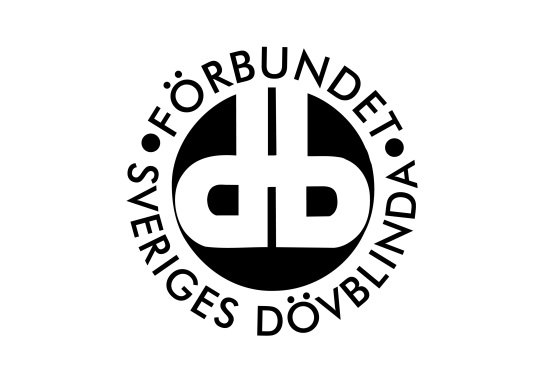 FSDB Stockholms och Gotlands LänNyhetsbrev FSDB Stockholms och Gotlands Län Nr 1 2016Innehåll: Ordförande har ordetMotioner till FSDB kongress 2017FärdtjänstenLSSÄldreboende för döva och personer med dövblindhetKalendarium för kommande aktiviteter23 novemberMedlemsmöte30 novemberDöva tolkar och översättare4 decemberJulbord7 decemberHörselbron13 decemberLucia18 decemberTurkisk HamamLilla Julafton 24 december på Dövas HusJul & Nyår 2016 den 22 december – 2 januari på AlmåsaÄndrade mobilnummerJulstängtKontakta oss/ÖppettiderTipsa oss!Ordförande har ordetTack för ett bra verksamhetsår, men än är året inte slut för vi har flera fina och roliga aktiviteter kvar under november och december månad.Kommande programblad är på väg till er medlemmar med aktiviteter för våren 2017. Håll utkik!Vårt kansli kommer att arbeta vidare med våra intressepolitiska frågor som är mycket viktiga för oss alla. Styrelsen arbetar också för att bevaka medlemmarnas intressen.
Det pågår planering för en friskvårdsresa till Gotland sommaren 2017, information kommer snart.Sist men inte minst vill jag uppmärksamma det trevliga 30 årsjubileet som föreningen hade ute på Elfviks Gård lördagen den 15 oktober. Där fick jag uppleva hur viktigt det är för oss medlemmar med gemenskap och trevlig samvaro. Det var idel glada miner och alla åkte hem nöjda efter en minnesvärd dag.Till sist önskar alla medlemmar en riktigt God jul & Gott Nytt År!Anita ÖrumOrdförandeMotioner till FSDB kongress 2017Riksförbundet FSDB har sin kongress 19-21 maj. Föreningarna kan skicka in motioner till förbundet senast 20 februari. Har ni medlemmar förslag på motioner till förbundet? Skicka gärna förslag till oss. Vi behöver dina förslag senast 20 december.Färdtjänsten1 februari 2016 påbörjades en ny avtalsperiod för färdtjänsten i Stockholms län. Föreningen har sedan dess sett att det blivit en markant försämring för er medlemmar. Bland annat kommer taxibilarna för sent, ibland kommer det inga bilar alls. Det är svårt att komma fram för att beställa och mycket annat. Vi vill be er medlemmar att berätta för oss hur ni upplever Färdtjänsten sedan det nya avtalet trädde i kraft från 1 februari i år. Hur har det fungerat för er? Märker ni någon skillnad eller har det blivit sämre? Berätta för oss, vi behöver alla fakta vi kan få för att visa upp för ansvariga politiker. Mejla det till ingela@fsdb.org eller berätta när ni ses.LSSDet har skett kraftiga försämringar kring rätten till LSS. Många har fått sina assistanstimmar nerdragna kraftigt eller till inga timmar alls. Då detta är en nationell fråga bevakar Riksförbundet FSDB detta men vi i föreningen lyfter även upp frågan på regional nivå.Har du drabbats av försämringar kring assistans eller ledsagartimmar? Berätta det för oss, vi behöver samla fakta för att kunna driva frågorna vidare. Mejla det till ingela@fsdb.org eller berätta när ni ses.Äldreboende för döva och personer med dövblindhet Idag finns inget profilerat äldreboende för döva och personer med dövblindhet i Stockholm. FSDB Stockholms och Gotlands län och Stockholms Dövas Förening arbetar nu aktivt för att ett äldreboende ska öppnas. Vi kommer att ha ett möte med Raili Karlsson som är avdelningschef på Äldreförvaltningen i Stockholms stad. Mer information och rapport kommer senare.Kalendarium för kommande aktiviteterPlaneringen för verksamhetsprogrammet för januari till mars är i full gång och det kommer att skickas ut till alla medlemmar i slutet på november. Håll utkik i era epostlådor och brevlådor!23 novemberMedlemsmöteVälkomna till medlemsmötet. Vi öppnar portarna kl. 17.00 och föreningen bjuder på fika. Medlemsmötet börjar kl. 18.00 och slutar kl. 20.00. Dagordningen skickas ut separat senare.Anmälan senast 18 november så vi vet hur mycket fika vi ska handla.30 novemberDöva tolkar och översättareVåren 2016 utexaminerades den första kullen någonsin i Sverige en grupp döva tolkar och översättare. Några i denna utbildning utbildades till dövblindtolkar. Men kan verkligen döva bli tolkar? Hur funkar det?FSDB och SDR har detta projekt tillsammans och projektledaren Maya Rohdell och projektmedarbetaren Åsa Henningsson kommer och berättar om denna spännande utbildning och vad dessa tolkar kommer att betyda för personer med dövblindhet.Vi börjar med fika kl. 13.00 och kl. 14.00 börjar föreläsningen. Vi beräknas avsluta k.l.15.30.Föreningen bjuder på fika. Anmälan senast 25 november så vi vet hur mycket fika vi ska köpa in.4 decemberJulbordSnart är det jul och visst ska vi ha det traditionella julbordet i år också.Denna gång har vi bokat Långholmens värdshus.Vi samlas 12.00 och får en guidad visning av det gamla fängelset och en guide berättar om fängelsets spännande historia. Julbordet serveras kl. 13.00.Adress: Långholmsmuren 20 www.langholmen.comPris: 150 kr (ordinarie pris 655 kr för guidad visning och julbord) 1 flaska julmust/läsk samt kaffe/the ingår i priset.Anmälan senast 17 november, anmälan är bindande. Vid avbokning sker ingen återbetalning.7 decemberHörselbronPeter Nordqvist från Hörselbron kommer och informerar om det senaste inom hörapparater och annan hörselteknisk utveckling. Vi börjar med fika kl. 13.00 och Peter börjar sin information kl. 14.00. Vi beräknas avsluta vid 16.00.Föreningen bjuder på fika.Anmälan senast 2 december så vi vet hur mycket fika vi ska köpa.13 decemberLuciaVi firar traditionell lucia på Södertörns folkhögskola med ett vackert luciatåg.Tid: 18.00-20.00Föreningen bjuder på luciafika.Adress: Stora Nygatan 27.Anmälan senast 8 december så vi vet hur mycket fika vi ska köpa.18 decemberTurkisk Hamam Innan vi skiljs åt för att fira jul och nyår så vore det väl skönt med lite avkoppling mitt i allt julstök? Turkiskt Hamambad är en tusenårig tradition. Njut av orientaliska dofter, ånga, värme och rinnande vatten!Vi har bokat en behandling som heter Hamam Oriental och detta ingår:Kroppsskrubbning med skrubbhandske, skuminpackning, tvagning med dadelfibrer, lättare skummassage med skumpåse, massage av nacke och axlar, fotfilning, hårtvätt och hårbottenmassage. Hamambad förebygger muskelspänningar i hela kroppen, skrubb med skrubbhandske tar bort döda hudceller. Skrubbning och dadelfibrer gör att blodcirkulationen ökar. Behandlingen är avslappnande och förebygger stress. Huden blir ren, len och mjuk.Massörerna kan ta 5 åt gången och varje behandling tar ungefär 45 minuter. Så vi kommer att göra ett schema där 5 åt gången får behandling. Under tiden man väntar på sin tur kan man koppla av i bastun, ta en kopp the och bara relaxa.När alla är klara bjuds det på en god mezebuffé.Ta med er badkläder (bikini rekommenderas). Handdukar, morgonrock och tofflor finns att låna.Adress: Kanalvägen 5 Upplands VäsbyPris: 250 kr (ordinarie pris 935 kr) Max antal 15 personer. Röstberättigade medlemmar har förtur till denna aktivitet.Anmälan senast 9 december och anmälan är bindande. Vid avbokning sker ingen återbetalning.Lilla Julafton 24 december på Dövas HusInformation från Stockholms Dövas Förening:Lördag 24 december firas Lilla Julafton kl 11.00-14.00 på Dövas Hus.Pris: 50 kr (Det ingår: risgrynsgröt, vörtbröd, julskinka, julost, glögg och fika!)Julvärdar: Ola Lundström & Joakim Hagelin AdebyKom och fira tillsammans med oss!För frågor och anmälan senast den 16 december, e-post: ola.lundstrom@sdrf.se eller skype: sdf.olaDet krävs inget medlemskap i Stockholms Dövas Förening för att delta.Jul & Nyår 2016 den 22 december – 2 januari på Almåsa
Information från Almåsa:En mysig traditionell jul - ett glatt nyår med goda matupplevelser, glitter och fyrverkeri.Enkelrum: 995 kr per natt
Dubbelrum: 795 kr per person per natt
Barn 6–14 år betalar halva priset för måltider och 195 kronor för en extrabädd per dygn.I erbjudandet ingår frukostbuffé, lunch med varmrätt och dessert, eftermiddagskaffe som serveras i salongerna samt middag med förrätt och varmrätt. Tillägg för aftnar såsom midsommarafton, julafton etc 200 kr per person.Anhörig, ledsagare, make/maka får följa med till samma förmånliga pris.Vi vill även påminna om att det finns möjligheter att söka fondmedel för rekreationsvistelse. Bokning / information:  Almåsa Konferens Tel. 08-500 404 80www.almasakonferens.se/bo-almasa/rekreation/Ändrade mobilnummerDBA:s mobilnummer 0727431101 upphör från och med nu. De mobilnummer som gäller nu är:Marie 0727424501Ingela 0735013321För frågor kring anmälningar och programblad tar ni kontakt med Marie.Julstängt Kansliet har julstängt 26 december till 8 januariKontakta oss/ÖppettiderVi finns på Gotlandsgatan 44 plan 4. Kansliets öppettider för besök är 10.00-15.00 med lunchstängt 12.00-12.45. Dock kan vi vara ute på fältet på aktiviteter eller möten så kontakta oss innan om du vill komma förbi.Marie har e post marie@fsdb.org och mobilnummer 0727424501Ingela har e post ingela@fsdb.org och mobilnummer 0735013321Föreningens epostadress är dba@fsdb.org och det är till den epostadressen ni mejlar era anmälningar och om ni har frågor kring verksamheten.Tipsa oss!Har du tips på aktiviteter eller har information du vill sprida till alla medlemmar? Kontakta oss!